FireStick 80-Grain EquivalentHunters now have an 80-grain option when using Federal Premium® FireStick™. The polymer capsule is filled with clean-burning Hodgdon® Triple Eight™ powder and charges from the breech of the Traditions™ NitroFire™ rifle, with the bullet loaded from the muzzle. It is impervious to moisture and built to the same tight tolerances as Federal Premium factory ammunition for consistency and accuracy muzzleloaders have never experienced. FireStick de-charges quickly, simply and safely by slipping out of the breech—there’s no need to fire the rifle. Features & BenefitsNew 80-grain equivalent polymer charge filled with clean-burning Hodgdon Triple Eight powderCharges from the breech of the Traditions NitroFire rifleBullet loads from the muzzleTotally impervious to moisture and the elementsSame tight tolerances and quality controls as loaded ammunitionFast, effortless charging and de-chargingShooter inserts 209 shotgun primer (not included)Part No.	Description	UPC	MSRPPMZFS80T8	80-grain FireStick	6-04544-66194-1	$27.99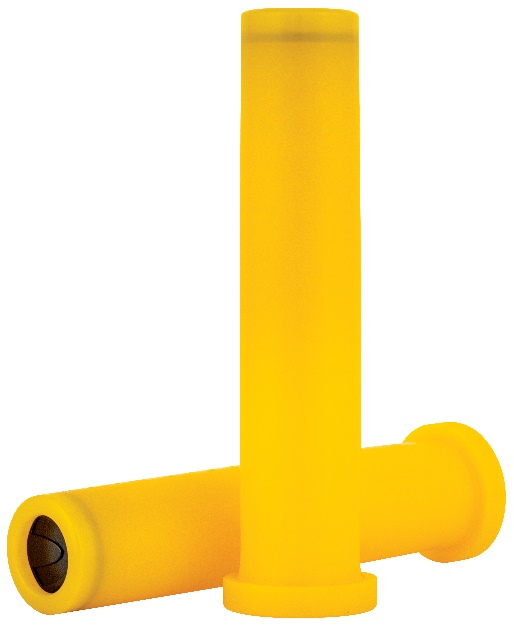 